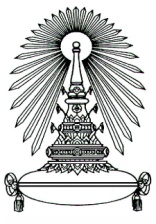 แบบประเมินผลการสอบโครงร่างวิทยานิพนธ์ภาคการศึกษา  ........................   ปีการศึกษา   ...................................ชื่อ – สกุลนิสิต  .........................................................                เลขประจำตัว   .................................... นิสิตหลักสูตรครุศาสตร   	     มหาบัณฑิต	   แผน ก แบบ ก 1	    แผน ก แบบ ก2     ดุษฎีบัณฑิต	   แบบ 1.1       	   แบบ 1.2   แบบ 2.1      	   แบบ 2.2ภาควิชา  ............................................................  สาขาวิชา   .............................................................................   หมายเหตุ	เกณฑ์การตัดสิน	 85 – 100%    ดีมาก	 60 – 74%      ผ่าน		 75 – 84%      ดี	 ต่ำกว่า 60%    ตกคณะกรรมการสอบโครงร่างวิทยานิพนธ์ ในการประชุมวันที่  ............  เดือน  ....................... พ.ศ. ...........   มีมติดังนี้1.  เห็นชอบกับโครงร่างวิทยานิพนธ์ที่นิสิตเสนอ โดยมีผลการประเมินระดับ		 	ดีมาก		 	ดี		 	ผ่าน 	ขอให้พิจารณาปรับปรุง แก้ไขก่อนเสนอคณะกรรมการบริหารคณะครุศาสตร์ในเรื่องต่อไปนี้………………………………………………………………………………………………………………………………………………………………………………………………………………………………………………………………………………………………………………………………2. ไม่เห็นชอบกับโครงร่างวิทยานิพนธ์ที่นิสิตเสนอ ให้นำเสนอใหม่  โดยขอให้พิจารณา     ปรับปรุงแก้ไขในเรื่อง  ต่อไปนี้ ………………………………………………………………………………………………………………………………………………………………………………………………………………………………………………………………………………………………………………………………3. ไม่เห็นชอบกับโครงร่างวิทยานิพนธ์ที่นิสิตเสนอโดยมีผลการประเมินระดับ “ตก” 		ลงชื่อ  ....................................................................................(......................................................................)ประธานกรรมการสอบโครงร่างวิทยานิพนธ์ หัวข้อที่ประเมินผลการประเมินผลการประเมินผลการประเมินผลการประเมินผลการประเมินผลการประเมินผลการประเมินผลการประเมินผลการประเมินผลการประเมินหมายเหตุหมายเหตุ หัวข้อที่ประเมินดีมาก5ดีมาก5ดี4ดี4ปานกลาง3ปานกลาง3ควรปรับปรุง2ควรปรับปรุง2ควรปรับปรุงอย่างยิ่ง1ควรปรับปรุงอย่างยิ่ง1หมายเหตุหมายเหตุ1.  คุณภาพของโครงร่างวิทยานิพนธ์      (60%)    1.1  ชื่อวิทยานิพนธ์
           (ภาษาไทยและภาษาอังกฤษ)    1.2  ความสำคัญของการวิจัย            (ครอบคลุม ปัญหาการวิจัย           หลักการและเหตุผล)1.3 	 คำถามการวิจัย1.4	 วัตถุประสงค์1.5	 นิยามศัพท์1.6	 กรอบแนวคิดในการวิจัย  1.7	 ขอบเขตการวิจัย    1.8	 ประโยชน์ที่คาดว่าจะได้รับ1.9	 ทฤษฎีและงานวิจัยที่เกี่ยวข้อง1.10  ระเบียบวิธีการวิจัย1.11  แผนการดำเนินงานวิจัย1.12  บรรณานุกรมรวมคะแนนส่วนที่ 1คะแนนเต็มคะแนนเต็มคะแนนเต็มคะแนนเต็มคะแนนที่ได้คะแนนที่ได้คะแนนที่ได้คะแนนที่ได้คะแนนที่ได้คะแนนที่ได้รวมคะแนนส่วนที่ 160606060
 หัวข้อที่ประเมิน
 หัวข้อที่ประเมินผลการประเมินผลการประเมินผลการประเมินผลการประเมินผลการประเมินผลการประเมินผลการประเมินผลการประเมินผลการประเมินผลการประเมินหมายเหตุหมายเหตุ
 หัวข้อที่ประเมิน
 หัวข้อที่ประเมินดีมาก5ดีมาก5ดี4ดี4ปานกลาง3ปานกลาง3ควรปรับปรุง2ควรปรับปรุง2ควรปรับปรุงอย่างยิ่ง1ควรปรับปรุงอย่างยิ่ง1หมายเหตุหมายเหตุ2.  ความรู้ความสามารถและการนำเสนอ
   โครงร่างวิทยานิพนธ์  (40%)2.  ความรู้ความสามารถและการนำเสนอ
   โครงร่างวิทยานิพนธ์  (40%)2.1 ความรู้ความเข้าใจในโครงร่าง
 วิทยานิพนธ์2.1 ความรู้ความเข้าใจในโครงร่าง
 วิทยานิพนธ์2.2 ความสามารถในการอธิบาย          เชื่อมโยงการออกแบบการวิจัย2.2 ความสามารถในการอธิบาย          เชื่อมโยงการออกแบบการวิจัย     2.2.1 การวางแผนการสุ่มตัวอย่าง            และขนาดกลุ่มตัวอย่าง     2.2.1 การวางแผนการสุ่มตัวอย่าง            และขนาดกลุ่มตัวอย่าง2.2.2  การวางแผนการสร้าง          เครื่องมือการตรวจสอบ        คุณภาพและการเก็บรวบรวม        ข้อมูล2.2.2  การวางแผนการสร้าง          เครื่องมือการตรวจสอบ        คุณภาพและการเก็บรวบรวม        ข้อมูล2.2.3  การวางแผนการวิเคราะห์ ข้อมูลและการนำเสนอ2.2.3  การวางแผนการวิเคราะห์ ข้อมูลและการนำเสนอ2.3	ความสามารถในการตอบคำถาม2.3	ความสามารถในการตอบคำถาม2.4	การมีเหตุผลและตรรกทาง       ความคิด2.4	การมีเหตุผลและตรรกทาง       ความคิด2.5	ความสามารถในการนำเสนอโดย
  ภาพรวม2.5	ความสามารถในการนำเสนอโดย
  ภาพรวม2.6	ความพร้อมและศักยภาพของการ      ทำวิจัยในเรื่องที่นำเสนอ2.6	ความพร้อมและศักยภาพของการ      ทำวิจัยในเรื่องที่นำเสนอรวมคะแนนส่วนที่ 2รวมคะแนนส่วนที่ 2คะแนนเต็มคะแนนเต็มคะแนนเต็มคะแนนเต็มคะแนนที่ได้คะแนนที่ได้คะแนนที่ได้คะแนนที่ได้คะแนนที่ได้คะแนนที่ได้รวมคะแนนส่วนที่ 2รวมคะแนนส่วนที่ 240404040รวมคะแนนทั้งหมด (ส่วนที่ 1+ส่วนที่ 2)รวมคะแนนทั้งหมด (ส่วนที่ 1+ส่วนที่ 2)คะแนนเต็มคะแนนเต็มคะแนนเต็มคะแนนเต็มคะแนนที่ได้คะแนนที่ได้คะแนนที่ได้คะแนนที่ได้คะแนนที่ได้คะแนนที่ได้รวมคะแนนทั้งหมด (ส่วนที่ 1+ส่วนที่ 2)รวมคะแนนทั้งหมด (ส่วนที่ 1+ส่วนที่ 2)100100100100ลงชื่อ  ...............................................(........................................................)ลงชื่อ  ............................................... (........................................................)คณะกรรมการสอบโครงร่างวิทยานิพนธ์ลงชื่อ  ...............................................คณะกรรมการสอบโครงร่างวิทยานิพนธ์ลงชื่อ  ...............................................(........................................................)(........................................................)คณะกรรมการสอบโครงร่างวิทยานิพนธ์            ลงชื่อ  ...............................................คณะกรรมการสอบโครงร่างวิทยานิพนธ์ลงชื่อ  ...............................................(........................................................)คณะกรรมการสอบโครงร่างวิทยานิพนธ์(........................................................)คณะกรรมการสอบโครงร่างวิทยานิพนธ์